Fairseat News 4th March 2016Friday 4th March – Tony Brough has been admitted to the Aga Khan Hospital for treatment and further investigations.  He has been feeling progressively worse over these last few days and his doctor wanted a better look at the situation.Friday 4th March 2016 – Wanda Vincenzini has also been admitted to the pavilion wing of the AKH.  She has a bad chest infection which was not responding to treatment.  Water – with all the building work that is going on at the moment we are going through much more water than normal and have on occasions run out.  We apologise for the inconvenience and please do not hesitate to tell the office when this happens.  If the office is closed ring the duty nurse on 0710 858 027 or phone me directly on 0706 277 417.Fairseat News – This newsletter, intended for residents, their families and friends will be put on the website with a password to protect privacy.  Please contact the office if you want the password to access it & find it at http://www.fairseat.org/#!news/c1a73 Exercises – we have now moved the Saturday exercise class from Saturday mornings to Tuesday mornings to complement Sheila’s class every Thursday and it is conducted by John Goodwin.  As always, friends and family are always welcome to join in and benefit from John’s wonderful presentation as he develops his own style for Fairseat. Quiz – we had a very successful quiz last week set for us by John & Di Sawers. The result was very close but in the end the Fairseat pride males (Tony, Neil, Vijay & Andy), ably assisted by Mike Barker and with Fiona scribing, just got over the line by half a point. It was really very competitive. Our next monthly quiz will be on Good Friday, 25Th March, 4.30 pm in the dining room.  We invite any keen quizzers to feel free to set the questions, or even just a section of the questions.  Friends & family are very welcome, light supper & refreshments provided.Saturday 5th March 11 am – Catholic Mass at Maureen Moller’s cottage. I think friends and relatives are always welcome – potential converts are definitely welcome.Friday 11th March 10.30am – Anglican Communion Mass in the library.Tuesday 15th March – Maureen here to offer her hairdressing servicesThursday 17th March – St Patrick’s DayFriday 18th March 11am - John Goodwin’s Capo Cabana Club will now be on every third Friday of the month so you can look ahead and keep yourselves free for all the action. I am not certain what the next theme will be but since it is the day after St Patrick’s Day – my guess would be Irish??  Which mean Irish stew with Irish potatoes for lunch probably. Monday 21st March – Ann Ndegwa is here to do manicures and pedicures for residentsTuesday 22nd March – Pam O’Hagan’s birthdayFriday 25th March – Good Friday. Public Holiday and so office will be closed.Friday, 25th March 4.30 pm – Quiz , I am looking for assistance with setting the questions.Sunday, 27th March – Paddy Deacon’s birthdaySunday, 27th March, Easter Sunday and at 10.30 am Rev. Lilian from the Anglican Church will conduct a special Easter Sunday Service for us and all denominations are welcome.Friday, 1st April, 11 am – Mike Craig is entertaining the residents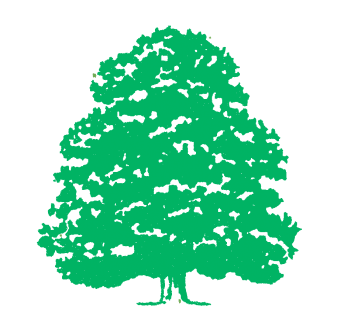 